llama a un amigoTu amiga está en ¿Quién quiere ser un maestro de las matemáticas? Y no está segura de una de las preguntas. Por suerte, tiene la opción de llamarle a un amigo: ¡a ti! Tu amiga sabe que está intentando demostrar que ΔABC ≌ ΔDEF, pero no está segura de qué teorema de congruencia usar. Dice que le han dado m∠A = m∠D = 35°, m∠C = m∠F = 55°, AB = DE = 9 pulgadas y AC = DF = 11 pulgadas, pero ambos saben que eso es demasiada información.1)   Identifica qué información no es necesaria.2)   ¿Qué teorema de congruencia debería usar tu amiga?3)   Ahora que no estás al teléfono, explica tu razonamiento: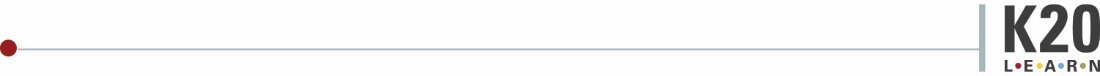 llama a un amigoTu amiga está en ¿Quién quiere ser un maestro de las matemáticas? Y no está segura de una de las preguntas. Por suerte, tiene la opción de llamarle a un amigo: ¡a ti! Tu amiga sabe que está intentando demostrar que ΔABC ≌ ΔDEF, pero no está segura de qué teorema de congruencia usar. Dice que le han dado m∠A = m∠D = 35°, m∠C = m∠F = 55°, AB = DE = 9 pulgadas y AC = DF = 11 pulgadas, pero ambos saben que eso es demasiada información.1)   Identifica qué información no es necesaria.2)   ¿Qué teorema de congruencia debería usar tu amiga?3)   Ahora que no estás al teléfono, explica tu razonamiento: